CLUB DE AJEDREZ “MAYA” PALENQUE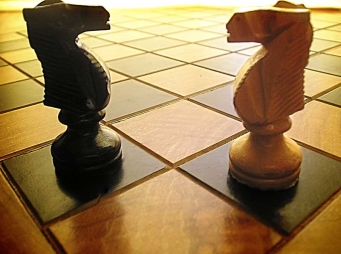 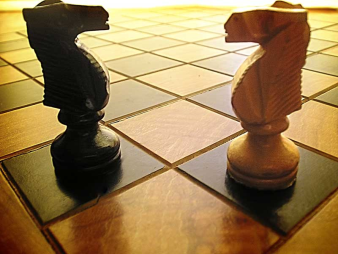 LECCIÓN 8 (PARTE 1) Temas tácticosEL ATAQUE DOBLE      El ataque doble se basa en amenazar dos piezas rivales a la vez. Lo puede realizar cualquier pieza salvo el caballo (en el caso del caballo se llama horquilla o doblete):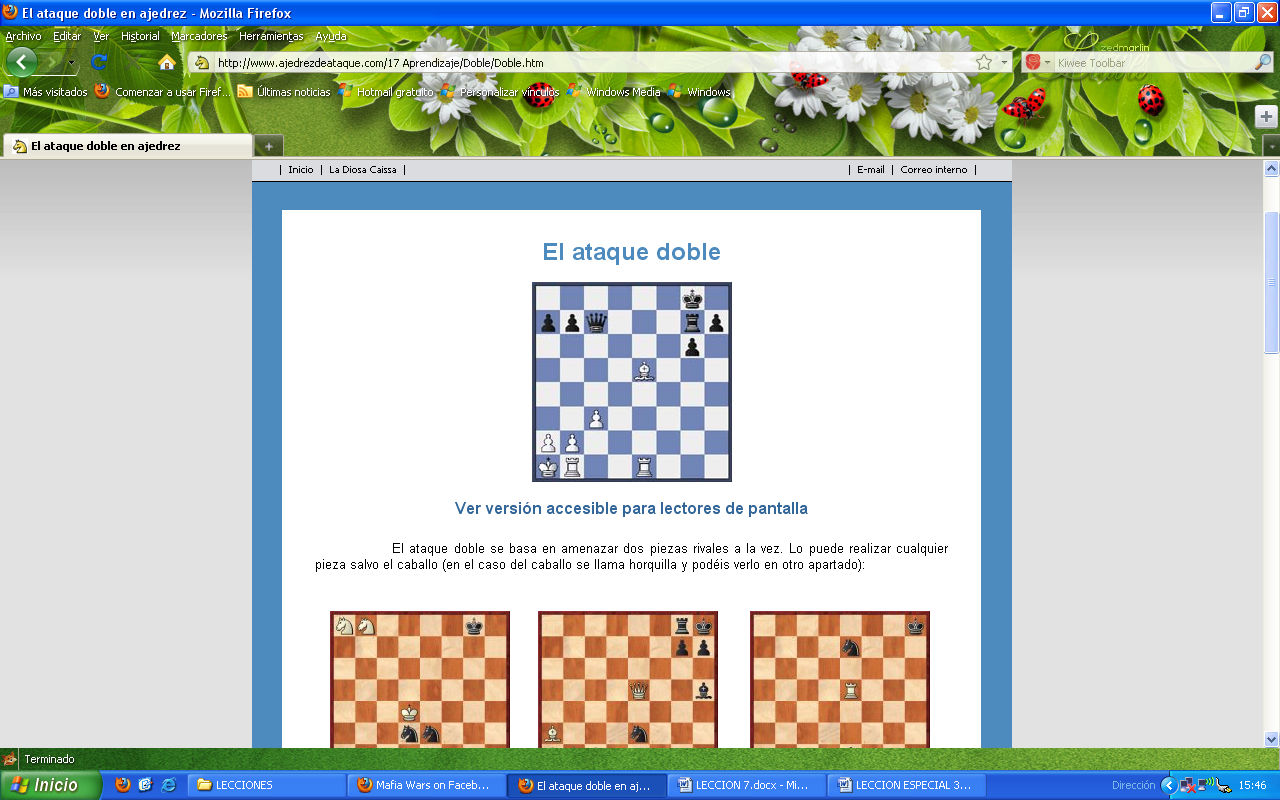 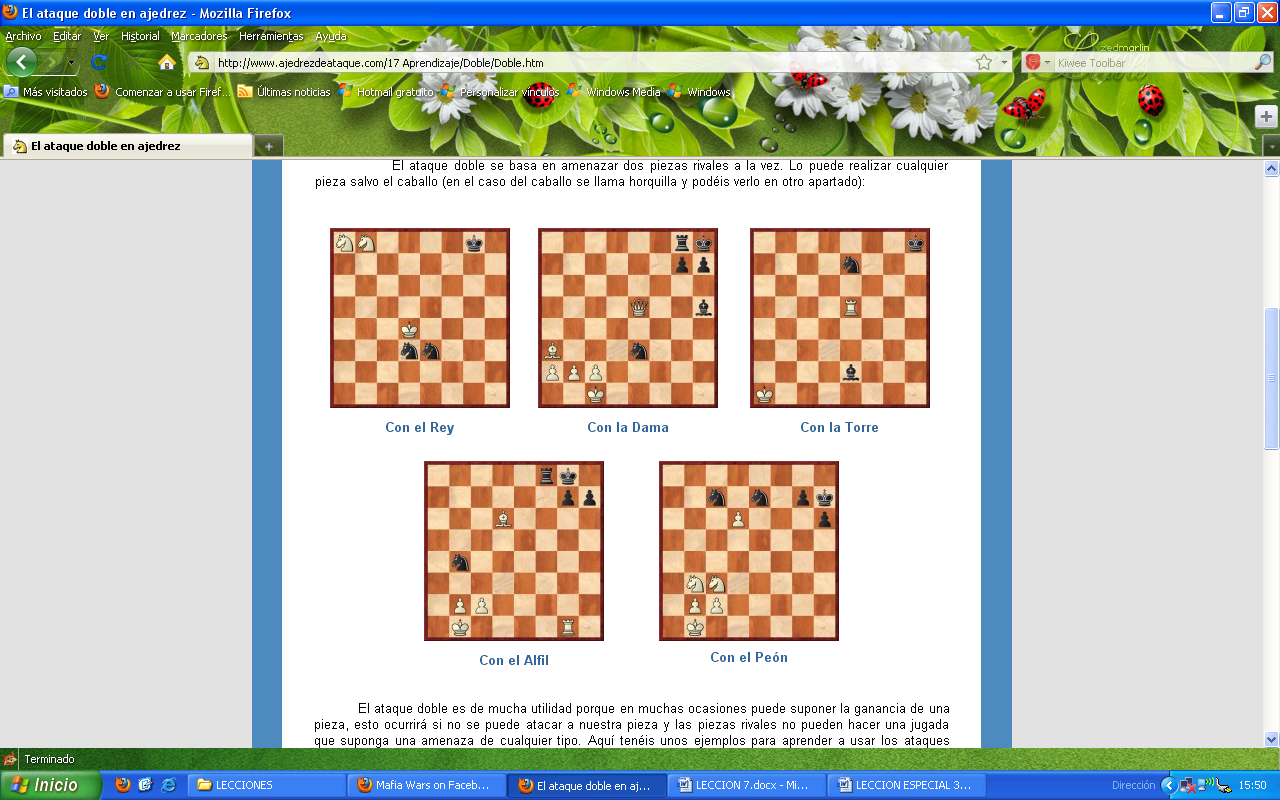 